TITRE DE L’ÉVÉNEMENTDate de l’événementINFORMATIONS SUR LA COMPÉTITIONRÈGLEMENTS 	Les règlements de Natation Canada et ceux de la FNQ seront en vigueur, incluant le Règlement de sécurité de la natation en bassin;Les départs se feront à partir des plots de départ selon FINA FR 2.3 et SW 4.1.ET / OU les départs se feront du bord de la piscine ou du pont selon les règlements canadiens sur les installations CFR 2.3.1 et CSW 4.1.1;Pour les paranageurs, les départs seront réalisés en conformément au règlement WPS 11.1 et au paragraphe 1.2.3.1 de l’annexe 2 de WPS;Durant la compétition, les procédures de sécurité pour l’échauffement en compétition de Natation Canada seront en vigueur, un athlète fautif pourrait être pénalisé et ne pas participer à sa première épreuve de la session.ADMISSIBILITÉ DES NAGEURSLes nageurs doivent être inscrits comme membres compétitifs ou non-compétitifs* à la Fédération de natation du Québec ou de sa propre fédération provinciale/nationale;Ajouter autres critères propres à l’événement (temps de qualification- s’il y a lieu- âge …).*Les nageurs inscrits non-compétitifs doivent en être à leur première compétition de la saison en cours afin de pouvoir y prendre part.ÉPREUVESUn nageur peut s’inscrire à un maximum de  épreuves individuelles. Un nageur peut s’inscrire à un maximum de  épreuves de relais.Autres critères propres à l’événement (ex : épreuves spécifiques pour la paranatation, épreuves spécifiques pour seulement une catégorie…)ADMISSIBILITÉ DES ENTRAINEUR(E)SChaque entraineur participant à une compétition devra être membre en règle de la FNQ ou de sa propre fédération provinciale/nationale;Afin de pouvoir entrainer et participer à des compétitions sanctionnées, l’entraineur(e) d’un club québécois doit avoir minimalement obtenu le statut « certifié » d’une formation suivante : Natation 101– Entraineur(e) des fondements de la natationNatation 201 – Entraineur(e) groupe d’âgeNatation 301 – Entraineur(e) senior au début de sa prise de fonction. Mesure d’exception pour les nouveaux entraîneurs: se référer au règlement de sécurité de la natation en bassin.Chaque club devra obligatoirement avoir un entraineur exclusivement dédié à sa fonction d’entraineur durant une compétition. Un entraineur ne pourra donc pas compétitionner si celui-ci est le seul entraineur présent de son club.ADMISSIBILITÉ DES CLUBSChaque club participant à une compétition devra être membre en règle de la FNQ ou de sa propre fédération provinciale/nationale.FORMAT DE LA COMPÉTITIONPRÉ-CLASSEMENT : Exemple- à modifier selon votre événement : Tous les temps soumis en 25 m seront classés en priorité, suivi de tous les temps en 50 m. CATÉGORIES D’ÂGEInsérer vos catégories d’âge IMPORTANT : Le groupe d’âge d’un nageur est déterminé par l’âge du nageur le premier jour de la compétition.DÉROULEMENT DE LA COMPÉTITION Toutes les épreuves se nageront Inscrire comment (du plus lent au plus rapide, senior, par catégorie d’âge?)Ajouter autres critères propres à l’événement (final par le temps ou avec final – préciser que les 12 ans et moins nageront uniquement finales contre-la-montre)ÉPREUVES DE RELAIS – s’il y a lieuLes relais se nageront en regroupement d’âge comme suit :Femmes : XX - XX ans / XX-XX ans Hommes : XX-XX ans / XX-XX ansMODIFICATIONS ET FORFAITS Les forfaits et modifications aux relais devront être faits détailler iciTEMPS DE PASSAGE OFFICIELLes demandes de temps de passage comme temps officiel devront être faites au commis de course, au plus tard avant le début de l’épreuve en question.HORAIRE ET PROGRAMMEAJOUTER TABLEAU DES ÉPREUVES / NUMÉRO D’ÉPREUVE / CATÉGRIE ICIINFORMATIONS SUPPLÉMENTAIRESAjouter les informations supplémentaires ici s’il y a lieu RÉSULTATS, CLASSEMENT ET RÉCOMPENSES(S’IL Y A LIEU)RÉSULTATSLes résultats en direct seront disponibles via le lien suivant AJOUTER LE LIEN POUR LES RÉSULTATS EN DIRECT  Disponibles également via l’application SplashMe. POINTAGEDétailler le système de pointage ici s’il y a lieuRÉCOMPENSESDétailler le système de récompense ici s’il y a lieuPROCÉDURE D’INSCRIPTIONINSCRIPTION Tous les athlètes participant à une compétition doivent être conformément inscrits dans une catégorie admissible au réseau de compétition (ex : un nageur ayant le statut « confirmer compte » n’est pas un nageur inscrit conformément) dans la base de données de Natation Canada*.Le fichier des épreuves est disponible sur le site https://www.swimming.ca/fr/evenements-resultats/ Toutes les inscriptions devront OBLIGATOIREMENT être déposées sur ce même site dans la colonne « Déposer entrées » avant la date limite d’inscription.Il est de la responsabilité du club de vérifier la validité des données avant de déposer les inscriptions en ligne.DATE LIMITE D’INSCRIPTION DATEFRAIS DE PARTICIPATION$ de frais fixes de participation par nageur$ par épreuves individuelles$ par épreuve de relais.Le paiement devra être remis au commis de course avant le début de la compétition.
Veuillez faire le chèque à l’ordre de : XXXXXINSCRIPTION TARDIVE Processus en cas d’inscription tardive, s’il y à lieuMerci de votre collaboration au maintien de la propreté du bord de la piscine et des vestiaires. Au plaisir de vous accueillir!Bonne compétition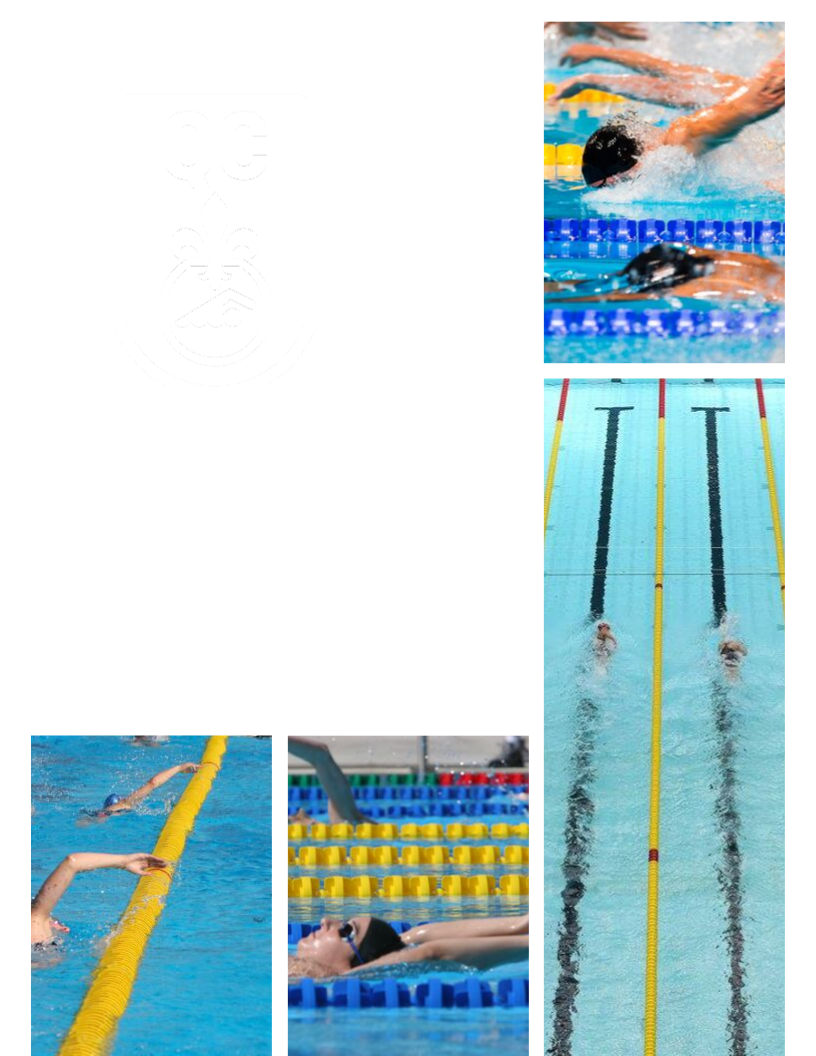 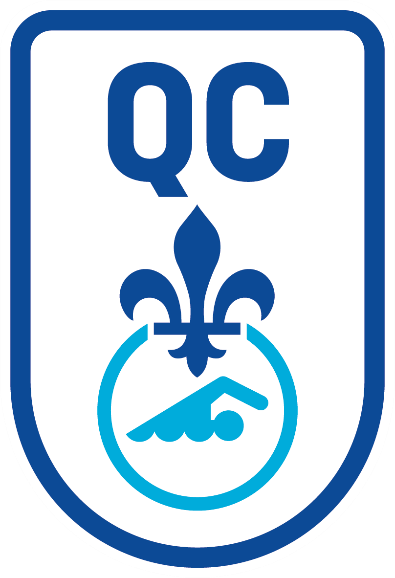 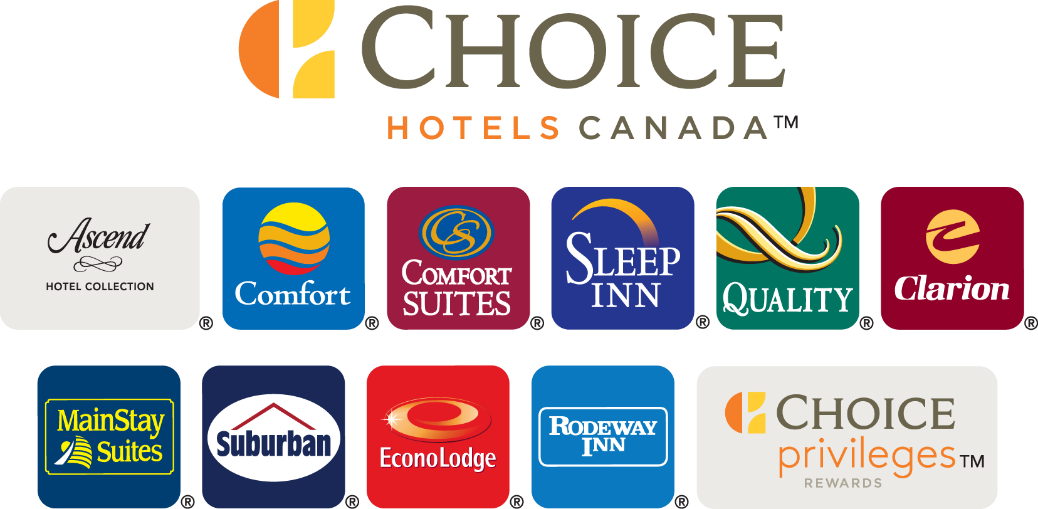 *Pénalité pour défaut d’inscriptionPour un nageur non inscrit conformément dans une catégorie admissible dans le site national d’inscription et ayant participé à une compétition :Le club d’appartenance du nageur aura l’obligation de l’inscrire dans la catégorie appropriée dans les 5 jours suivants et une pénalité de 50 $ par nageur fautif sera envoyée au club.Le comité organisateur ayant accepté dans son événement un nageur non-inscrit recevra une pénalité de 100$ par nageur fautif. Pour un nageur ayant participé à une compétition en étant inscrit dans une catégorie inappropriée :La FNQ procèdera à son changement de statut au moment où elle reçoit le rapport de validation de Natation Canada. Le nageur sera inscrit comme nageur compétitif. Des frais administratifs de 20 $ seront facturés par la FNQ pour le changement de catégorie.